Рекомендации для родителей по теме недели «День победы»Родителям рекомендуется:Проведите беседу с ребенком на тему: «Майский праздник – День Победы».9 мая – самый главный праздник, отмечающийся в нашей стране. Чтоэто за праздник? День Победы — самый великий и серьёзный праздник,как для России, так и для многих других стран мира. Не только российскимсолдатам и офицерам, но и всем жителям нашей Родины, взрослым идетям, было очень трудно во время войны. Армия с помощью народапобедила врагов и прогнала их из России, а потом и из других стран. ВДень Победы люди возлагают к военным памятникам венки и цветы.1. Прослушайте с ребенком тематические песни:- «БРАВЫЕ СОЛДАТЫ»- «ТЕМНАЯ НОЧЬ» -«КАТЮША»2. Поиграйте с ребенком в дидактические игры:«Один - много» Называйте ребенку слово, обозначающее один предмет, ребенок называет множественное число слова. Например: самолет-самолеты, корабль-корабли, солдат – солдаты, и др.3. «Лабиринт» Предложите ребенку найти правильную дорогу для персонажа.4. Сделайте с ребенком физминутку:«Пусть всегда будет мир!»Пусть всегда будет солнце! (Поднять руки вверх над головой)Пусть всегда будет небо! (Развести руки в стороны над головой)Пусть всегда будет море! (Развести руки в стороны перед собой)Пусть всегда буду я! (Подняться на носочки, погладить себя)Пусть всегда поют песни! (Сделать наклоны головы в стороны)Пусть всегда будут танцы! (Сделать присядку)Пусть всегда будут птицы! (Наклоны в стороны, отводя руки назад)Пусть всегда будет мир! (Хлопки над головой)5. Отгадайте загадки:Кто знает заповедь свою«Трудно в учении,Легко в бою»?(Cолдаты)В небе праздничный салют,Фейерверки там и тут.Поздравляет вся странаСлавных ветеранов.А цветущая веснаДарит им тюльпаны,Дарит белую сирень.Все узнали этот день?(День Победы)Всегда им победить охота,Идет вперед, примкнув штыки …(Пехота)Имя девичье носила
И врага огнем косила,
Вражьи замыслы поруша,
Легендарная …
(Катюша)Вспыхнул в небе яркий светИ расцвел, как звезд букет.(Салют)5. Познакомьте с военной техникой.Задачи: Формировать у детей представления о военном технике. Воспитыватьгордость за нашу Армию. Учить правильно называть воздушный, водный,наземный транспорт.- Какие машины ты знаешь? (самолёт, корабль, танк, вертолёт)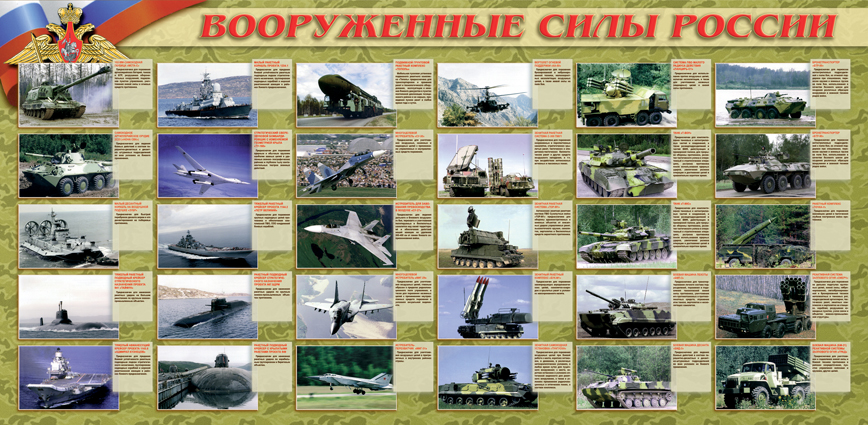 - Кто управляет самолётом? (лётчик)- Кто водит танки? (танкист)- Кто служит на корабле? (моряк)- Как называются эти машины? (военные).- Когда празднуется День Победы? (весной, 9 мая)- Куда возлагают цветы дети и взрослые 9 мая? (К Вечному Огню)- Война это хорошо или плохо? Почему? (ответы) (война это плохо, пусть всегдабудет мир на земле)5. Выучите с ребенком стихотворение«Нам нужен мир»Нам нужен мир,На голубой планете.Его хотят,И взрослые и дети.Им хочется, проснувшисьНа рассвете,Не вспоминать,Не думать о войне!Нам нужен мир, чтоб строить города,Сажать деревья и работать в поле.Его хотят все люди доброй воли.Нам нужен мир,Навеки! Навсегда! (И.Кравченко)6. Поиграйте в подвижные игры.«Снайперы»Цель: попасть мешочком во вражеский грузовик, который везёт боеприпасы.Правила игры: нельзя переступать черту, иначе можешь «взорваться» вместе сгрузовиком. Побеждает та команда, у которой было больше всех попаданий.«Летчики на аэродром»Задачи: учить ориентироваться в пространстве, используя различные видыимитационных движений. Учить соблюдать установленные правила игры,совершенствовать коммуникативные навыки.Правила игры: По команде «Летчики на аэродром», все выбегают и садятся начетвереньки. По команде «Завели моторы»- выполняем движение «моторчик».По команде «Самолеты полетели», летают по залу. По команде «Летчики напосадку», садятся.
7. Участие в акции «Окна Победы»Цель: Украсить окна своих квартир ко Дню Победы.